O B E C    P R A V O T I C E


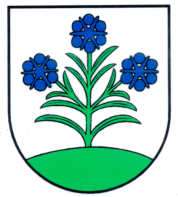 Obecný úrad956 35  Pravotice  44
Faktúry za mesiac  December 2016:P. č.DodávateľTextSuma v Eur1.KEO, s.r.o., Veľký KrtíšLicencia KEO WIN na rok 2017177,022.Borina Ekos, s.r.o., Livinské OpatovceZneškodnenie a vývoz odpadu 444,273.ZSE Energia, a.s., BratislavaOdber elektriny – verejné osvetlenie v obci 161,424.Slovak Telekom, a.s., BratislavaTelekomunikačné služby pevnej siete 33,005.Slovenský plynárenský priemysel, a.s. BratislavaOdber zemného plynu -
PZ Pravotice 20,006.Slovenský plynárenský priemysel, a.s. BratislavaOdber zemného plynu -
TJ Sokol Pravotice 41,007.Slovenský plynárenský priemysel, a.s. BratislavaOdber zemného plynu -
OÚ Pravotice 220,008.Lamitec, spol. s.r.o., BratislavaKancelárske potreby67,589.Jozef Sivoň, NedašovcePrenájom vysokozdvižnej plošiny + opiľovanie stromov45,6010.Sportika SK, s.r.o., BratislavaŠportové poháre na „Stolnotenisový turnaj“33,7511. Mplot s.r.o., TrnavaOplotenie751,4812.Združenie miest a obcí Slovenska, BratislavaČlenské na rok 201750,4913.Prima banka Slovensko, a.s.Vedenie účtu cenných papierov – ročný poplatok za r. 201643,25